OBWIESZCZENIEGminnej Komisji Wyborczej w Bedlnie
z dnia 1 października 2018 r.o zarejestrowanych listach kandydatów na radnych
w wyborach do Rady Gminy Bedlno zarządzonych na dzień 21 października 2018 r.Na podstawie art. 435 § 1  ustawy z dnia 5 stycznia 2011 r. – Kodeks wyborczy (Dz. U. z 2018 r. poz. 754, 1000 i 1349) Gminna Komisja Wyborcza w Bedlnie podaje do wiadomości publicznej informację o zarejestrowanych listach kandydatów na radnych w wyborach do Rady Gminy Bedlno zarządzonych na dzień 21 października 2018 r.Przewodniczący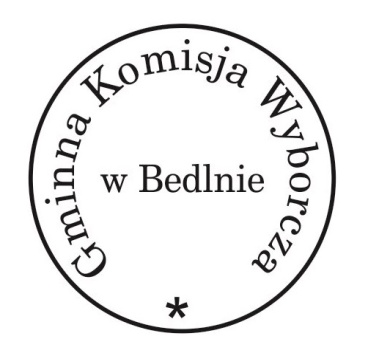 Gminnej Komisji Wyborczejw BedlnieAlina Irena KowalczykOkręg wyborczy Nr 1Okręg wyborczy Nr 11.KUCHARSKI Piotr, lat 37, zam. Bedlno,zgłoszony przez KOMITET WYBORCZY PSL - Lista nr 2KUCHARSKI Piotr, lat 37, zam. Bedlno,zgłoszony przez KOMITET WYBORCZY PSL - Lista nr 22.GAJEWSKI Adam, lat 19, zam. Bedlno,zgłoszony przez KW PRAWO I SPRAWIEDLIWOŚĆ - Lista nr 10GAJEWSKI Adam, lat 19, zam. Bedlno,zgłoszony przez KW PRAWO I SPRAWIEDLIWOŚĆ - Lista nr 103.KRAKOWIAK Dawid, lat 18, zam. Bedlno-Kamieniec,zgłoszony przez KWW JÓZEFA IGNACZEWSKIEGO - Lista nr 17KRAKOWIAK Dawid, lat 18, zam. Bedlno-Kamieniec,zgłoszony przez KWW JÓZEFA IGNACZEWSKIEGO - Lista nr 17Okręg wyborczy Nr 2Okręg wyborczy Nr 21.KOŁACZYŃSKI Stanisław, lat 67, zam. Bedlno,zgłoszony przez KOMITET WYBORCZY PSL - Lista nr 2KOŁACZYŃSKI Stanisław, lat 67, zam. Bedlno,zgłoszony przez KOMITET WYBORCZY PSL - Lista nr 22.PRÓSZKOWSKI Tadeusz Zbigniew, lat 52, zam. Ruszki,zgłoszony przez KW PRAWO I SPRAWIEDLIWOŚĆ - Lista nr 10PRÓSZKOWSKI Tadeusz Zbigniew, lat 52, zam. Ruszki,zgłoszony przez KW PRAWO I SPRAWIEDLIWOŚĆ - Lista nr 103.NOWICKI Piotr Paweł, lat 44, zam. Bedlno,zgłoszony przez KWW JÓZEFA IGNACZEWSKIEGO - Lista nr 17NOWICKI Piotr Paweł, lat 44, zam. Bedlno,zgłoszony przez KWW JÓZEFA IGNACZEWSKIEGO - Lista nr 17Okręg wyborczy Nr 3Okręg wyborczy Nr 31.TREMBACZYK Sylwester Marcin, lat 43, zam. Wojszyce,zgłoszony przez KOMITET WYBORCZY PSL - Lista nr 2TREMBACZYK Sylwester Marcin, lat 43, zam. Wojszyce,zgłoszony przez KOMITET WYBORCZY PSL - Lista nr 22.RYCZKOWSKI Tomasz Arkadiusz, lat 29, zam. Wojszyce,zgłoszony przez KW PRAWO I SPRAWIEDLIWOŚĆ - Lista nr 10RYCZKOWSKI Tomasz Arkadiusz, lat 29, zam. Wojszyce,zgłoszony przez KW PRAWO I SPRAWIEDLIWOŚĆ - Lista nr 103.KOSNO Karol, lat 34, zam. Wyrów,zgłoszony przez KWW JÓZEFA IGNACZEWSKIEGO - Lista nr 17KOSNO Karol, lat 34, zam. Wyrów,zgłoszony przez KWW JÓZEFA IGNACZEWSKIEGO - Lista nr 17Okręg wyborczy Nr 4Okręg wyborczy Nr 41.TRUSIŃSKA Anna, lat 43, zam. Janów,zgłoszona przez KOMITET WYBORCZY PSL - Lista nr 2TRUSIŃSKA Anna, lat 43, zam. Janów,zgłoszona przez KOMITET WYBORCZY PSL - Lista nr 22.GARSTKA Jacek Adam, lat 45, zam. Janów,zgłoszony przez KW PRAWO I SPRAWIEDLIWOŚĆ - Lista nr 10GARSTKA Jacek Adam, lat 45, zam. Janów,zgłoszony przez KW PRAWO I SPRAWIEDLIWOŚĆ - Lista nr 103.MATUSIAK Agnieszka, lat 46, zam. Florianów,zgłoszona przez KWW JÓZEFA IGNACZEWSKIEGO - Lista nr 17MATUSIAK Agnieszka, lat 46, zam. Florianów,zgłoszona przez KWW JÓZEFA IGNACZEWSKIEGO - Lista nr 17Okręg wyborczy Nr 5Okręg wyborczy Nr 51.DZIĘGIELEWSKA Monika Anna, lat 47, zam. Plecka Dąbrowa,zgłoszona przez KOMITET WYBORCZY PSL - Lista nr 2DZIĘGIELEWSKA Monika Anna, lat 47, zam. Plecka Dąbrowa,zgłoszona przez KOMITET WYBORCZY PSL - Lista nr 22.GAJEWSKI Stanisław Marian, lat 61, zam. Plecka Dąbrowa,zgłoszony przez KW PRAWO I SPRAWIEDLIWOŚĆ - Lista nr 10GAJEWSKI Stanisław Marian, lat 61, zam. Plecka Dąbrowa,zgłoszony przez KW PRAWO I SPRAWIEDLIWOŚĆ - Lista nr 103.WACHOWICZ Aneta Małgorzata, lat 41, zam. Plecka Dąbrowa,zgłoszona przez KWW JÓZEFA IGNACZEWSKIEGO - Lista nr 17WACHOWICZ Aneta Małgorzata, lat 41, zam. Plecka Dąbrowa,zgłoszona przez KWW JÓZEFA IGNACZEWSKIEGO - Lista nr 17Okręg wyborczy Nr 6Okręg wyborczy Nr 61.ROJEWSKI Stanisław, lat 63, zam. Karolew,zgłoszony przez KOMITET WYBORCZY PSL - Lista nr 2ROJEWSKI Stanisław, lat 63, zam. Karolew,zgłoszony przez KOMITET WYBORCZY PSL - Lista nr 22.WIŚNIEWSKI Artur, lat 35, zam. Franciszków Nowy,zgłoszony przez KW PRAWO I SPRAWIEDLIWOŚĆ - Lista nr 10WIŚNIEWSKI Artur, lat 35, zam. Franciszków Nowy,zgłoszony przez KW PRAWO I SPRAWIEDLIWOŚĆ - Lista nr 103.PILARSKA Ewa Agata, lat 51, zam. Kamilew,zgłoszona przez KWW JÓZEFA IGNACZEWSKIEGO - Lista nr 17PILARSKA Ewa Agata, lat 51, zam. Kamilew,zgłoszona przez KWW JÓZEFA IGNACZEWSKIEGO - Lista nr 17Okręg wyborczy Nr 7Okręg wyborczy Nr 71.OLEJNICZAK Konrad Eugeniusz, lat 47, zam. Józefów,zgłoszony przez KOMITET WYBORCZY PSL - Lista nr 2OLEJNICZAK Konrad Eugeniusz, lat 47, zam. Józefów,zgłoszony przez KOMITET WYBORCZY PSL - Lista nr 22.ROLIŃSKI Adrian Łukasz, lat 33, zam. Dębowa Góra,zgłoszony przez KW PRAWO I SPRAWIEDLIWOŚĆ - Lista nr 10ROLIŃSKI Adrian Łukasz, lat 33, zam. Dębowa Góra,zgłoszony przez KW PRAWO I SPRAWIEDLIWOŚĆ - Lista nr 103.JAROS Bernardetta Angelika, lat 23, zam. Wewiórz,zgłoszona przez KWW JÓZEFA IGNACZEWSKIEGO - Lista nr 17JAROS Bernardetta Angelika, lat 23, zam. Wewiórz,zgłoszona przez KWW JÓZEFA IGNACZEWSKIEGO - Lista nr 17Okręg wyborczy Nr 8Okręg wyborczy Nr 81.ŚCIBOR Roman, lat 38, zam. Ernestynów,zgłoszony przez KOMITET WYBORCZY PSL - Lista nr 2ŚCIBOR Roman, lat 38, zam. Ernestynów,zgłoszony przez KOMITET WYBORCZY PSL - Lista nr 22.ADASIAK Marcin, lat 29, zam. Załusin,zgłoszony przez KWW JÓZEFA IGNACZEWSKIEGO - Lista nr 17ADASIAK Marcin, lat 29, zam. Załusin,zgłoszony przez KWW JÓZEFA IGNACZEWSKIEGO - Lista nr 17Okręg wyborczy Nr 9Okręg wyborczy Nr 91.OLCZAK Jacek Sylwester, lat 45, zam. Marynin,zgłoszony przez KOMITET WYBORCZY PSL - Lista nr 2OLCZAK Jacek Sylwester, lat 45, zam. Marynin,zgłoszony przez KOMITET WYBORCZY PSL - Lista nr 22.GRABOWSKI Zenon Jan, lat 45, zam. Szewce Nadolne,zgłoszony przez KW PRAWO I SPRAWIEDLIWOŚĆ - Lista nr 10GRABOWSKI Zenon Jan, lat 45, zam. Szewce Nadolne,zgłoszony przez KW PRAWO I SPRAWIEDLIWOŚĆ - Lista nr 103.RATAJCZYK Anna Katarzyna, lat 38, zam. Szewce Nadolne,zgłoszona przez KWW JÓZEFA IGNACZEWSKIEGO - Lista nr 17RATAJCZYK Anna Katarzyna, lat 38, zam. Szewce Nadolne,zgłoszona przez KWW JÓZEFA IGNACZEWSKIEGO - Lista nr 17Okręg wyborczy Nr 10Okręg wyborczy Nr 101.ANTCZAK Jan, lat 66, zam. Mateuszew,zgłoszony przez KOMITET WYBORCZY PSL - Lista nr 2ANTCZAK Jan, lat 66, zam. Mateuszew,zgłoszony przez KOMITET WYBORCZY PSL - Lista nr 22.WODZYŃSKI Stanisław, lat 56, zam. Wojszyce,zgłoszony przez KW PRAWO I SPRAWIEDLIWOŚĆ - Lista nr 10WODZYŃSKI Stanisław, lat 56, zam. Wojszyce,zgłoszony przez KW PRAWO I SPRAWIEDLIWOŚĆ - Lista nr 103.JAROS Cezary Dariusz, lat 57, zam. Wola Kałkowa,zgłoszony przez KWW JÓZEFA IGNACZEWSKIEGO - Lista nr 17JAROS Cezary Dariusz, lat 57, zam. Wola Kałkowa,zgłoszony przez KWW JÓZEFA IGNACZEWSKIEGO - Lista nr 17Okręg wyborczy Nr 11Okręg wyborczy Nr 111.SZCZODRAK Adam Piotr, lat 40, zam. Orłów-Kolonia,zgłoszony przez KOMITET WYBORCZY PSL - Lista nr 2SZCZODRAK Adam Piotr, lat 40, zam. Orłów-Kolonia,zgłoszony przez KOMITET WYBORCZY PSL - Lista nr 22.GAŁUSA Lidia, lat 23, zam. Orłów-Parcel,zgłoszona przez KW PRAWO I SPRAWIEDLIWOŚĆ - Lista nr 10GAŁUSA Lidia, lat 23, zam. Orłów-Parcel,zgłoszona przez KW PRAWO I SPRAWIEDLIWOŚĆ - Lista nr 103.PAWŁOWSKI Marek, lat 44, zam. Orłów-Kolonia,zgłoszony przez KWW JÓZEFA IGNACZEWSKIEGO - Lista nr 17PAWŁOWSKI Marek, lat 44, zam. Orłów-Kolonia,zgłoszony przez KWW JÓZEFA IGNACZEWSKIEGO - Lista nr 17Okręg wyborczy Nr 12Okręg wyborczy Nr 121.PIETRZAK Jerzy Aleksander, lat 61, zam. Gosławice,zgłoszony przez KOMITET WYBORCZY PSL - Lista nr 2PIETRZAK Jerzy Aleksander, lat 61, zam. Gosławice,zgłoszony przez KOMITET WYBORCZY PSL - Lista nr 22.KUBIAK Karolina, lat 30, zam. Gosławice,zgłoszona przez KW PRAWO I SPRAWIEDLIWOŚĆ - Lista nr 10KUBIAK Karolina, lat 30, zam. Gosławice,zgłoszona przez KW PRAWO I SPRAWIEDLIWOŚĆ - Lista nr 103.KUCHARSKI Grzegorz Krzysztof, lat 52, zam. Wola Kałkowa,zgłoszony przez KWW JÓZEFA IGNACZEWSKIEGO - Lista nr 17KUCHARSKI Grzegorz Krzysztof, lat 52, zam. Wola Kałkowa,zgłoszony przez KWW JÓZEFA IGNACZEWSKIEGO - Lista nr 17Okręg wyborczy Nr 13Okręg wyborczy Nr 131.SAŁUDA Leszek Józef, lat 65, zam. Stradzew,zgłoszony przez KOMITET WYBORCZY PSL - Lista nr 2SAŁUDA Leszek Józef, lat 65, zam. Stradzew,zgłoszony przez KOMITET WYBORCZY PSL - Lista nr 22.WITKOWSKA Elżbieta, lat 44, zam. Stanisławice,zgłoszona przez KW PRAWO I SPRAWIEDLIWOŚĆ - Lista nr 10WITKOWSKA Elżbieta, lat 44, zam. Stanisławice,zgłoszona przez KW PRAWO I SPRAWIEDLIWOŚĆ - Lista nr 103.GRAWENDER Waldemar, lat 46, zam. Stradzew,zgłoszony przez KWW JÓZEFA IGNACZEWSKIEGO - Lista nr 17GRAWENDER Waldemar, lat 46, zam. Stradzew,zgłoszony przez KWW JÓZEFA IGNACZEWSKIEGO - Lista nr 17Okręg wyborczy Nr 14Okręg wyborczy Nr 141.SZURABIK Michał, lat 73, zam. Pniewo,zgłoszony przez KOMITET WYBORCZY PSL - Lista nr 2SZURABIK Michał, lat 73, zam. Pniewo,zgłoszony przez KOMITET WYBORCZY PSL - Lista nr 22.MICHALAK Marcin, lat 36, zam. Pniewo,zgłoszony przez KW PRAWO I SPRAWIEDLIWOŚĆ - Lista nr 10MICHALAK Marcin, lat 36, zam. Pniewo,zgłoszony przez KW PRAWO I SPRAWIEDLIWOŚĆ - Lista nr 103.KANTOREK Mariusz Tomasz, lat 38, zam. Pniewo,zgłoszony przez KWW JÓZEFA IGNACZEWSKIEGO - Lista nr 17KANTOREK Mariusz Tomasz, lat 38, zam. Pniewo,zgłoszony przez KWW JÓZEFA IGNACZEWSKIEGO - Lista nr 17Okręg wyborczy Nr 15Okręg wyborczy Nr 151.TRUSIŃSKI Krzysztof Sebastian, lat 42, zam. Pniewo Małe,zgłoszony przez KOMITET WYBORCZY PSL - Lista nr 2TRUSIŃSKI Krzysztof Sebastian, lat 42, zam. Pniewo Małe,zgłoszony przez KOMITET WYBORCZY PSL - Lista nr 22.WITEK Krzysztof, lat 31, zam. Pniewska Kolonia,zgłoszony przez KW PRAWO I SPRAWIEDLIWOŚĆ - Lista nr 10WITEK Krzysztof, lat 31, zam. Pniewska Kolonia,zgłoszony przez KW PRAWO I SPRAWIEDLIWOŚĆ - Lista nr 103.JANUS Agnieszka, lat 29, zam. Pniewo,zgłoszona przez KWW JÓZEFA IGNACZEWSKIEGO - Lista nr 17JANUS Agnieszka, lat 29, zam. Pniewo,zgłoszona przez KWW JÓZEFA IGNACZEWSKIEGO - Lista nr 174.MOŹDZIERZEWSKI Stanisław, lat 66, zam. Wydmuch,zgłoszony przez KWW NASZ WSPÓLNY DOM - Lista nr 18MOŹDZIERZEWSKI Stanisław, lat 66, zam. Wydmuch,zgłoszony przez KWW NASZ WSPÓLNY DOM - Lista nr 18